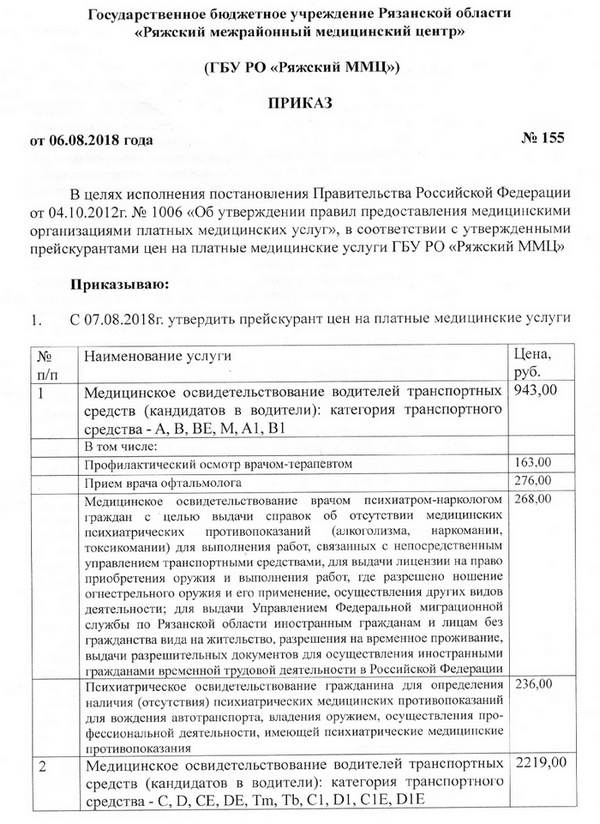 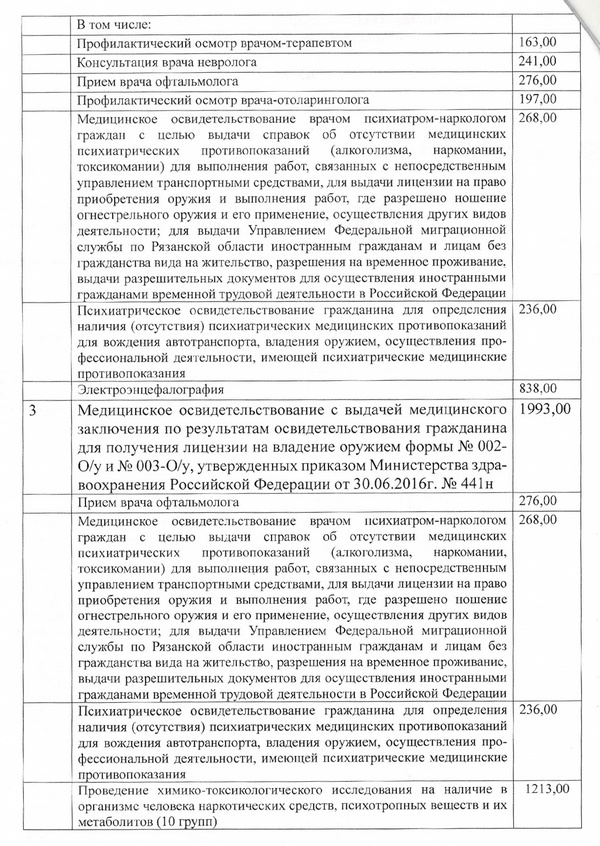 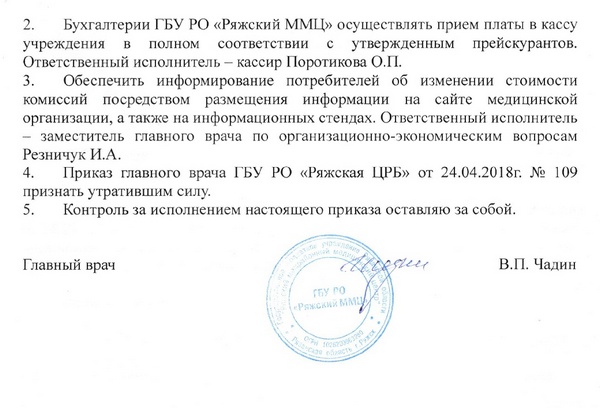 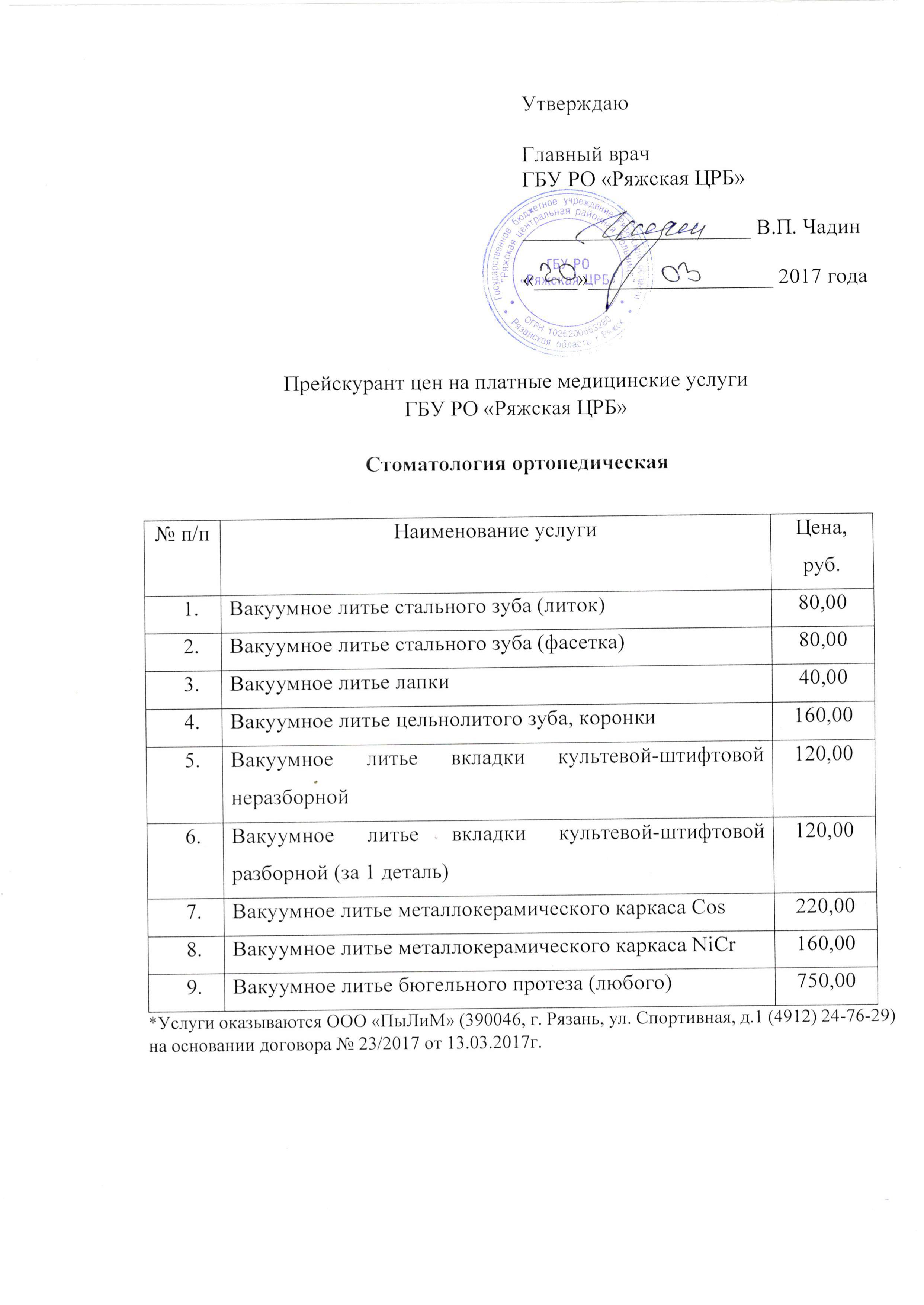 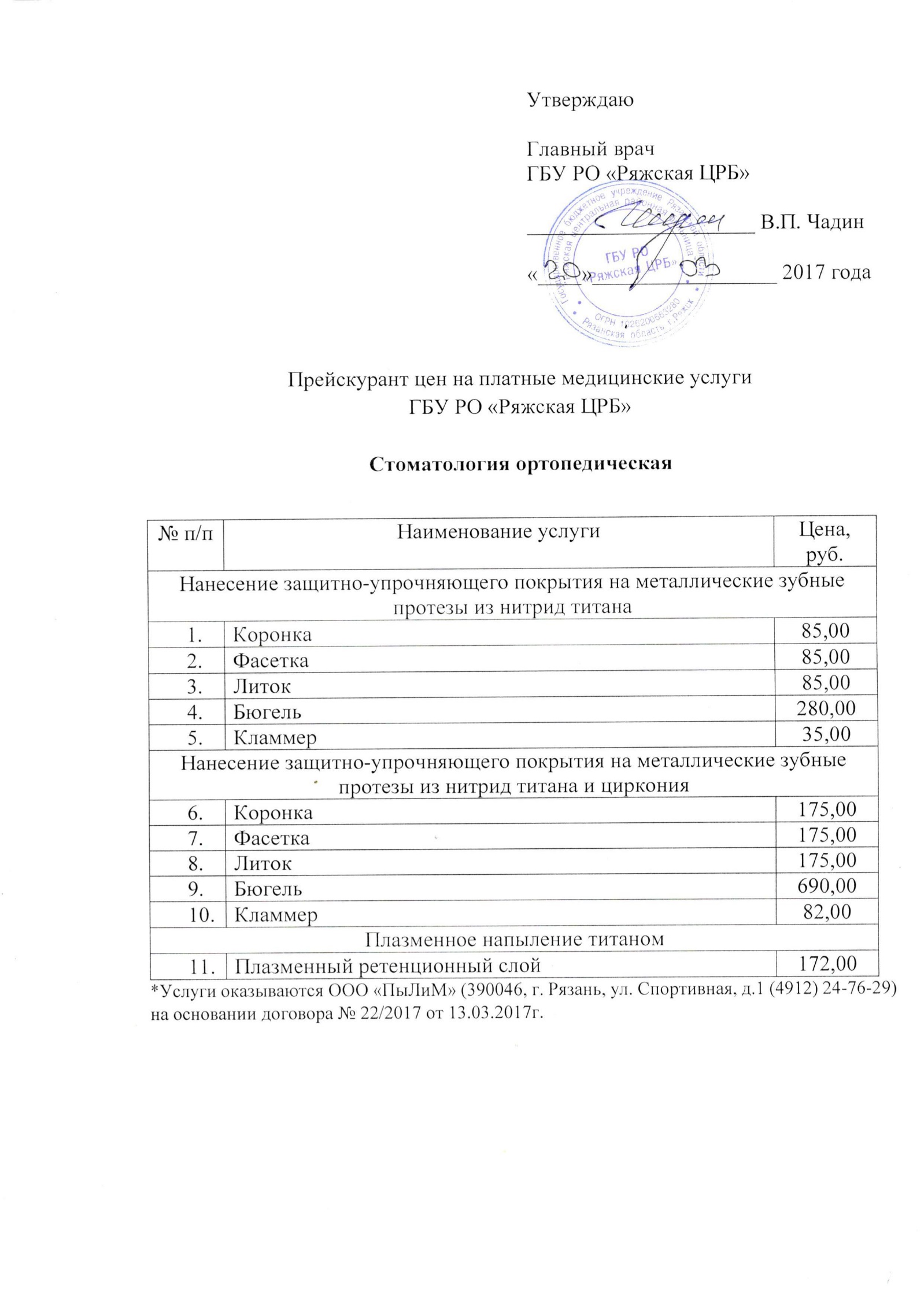 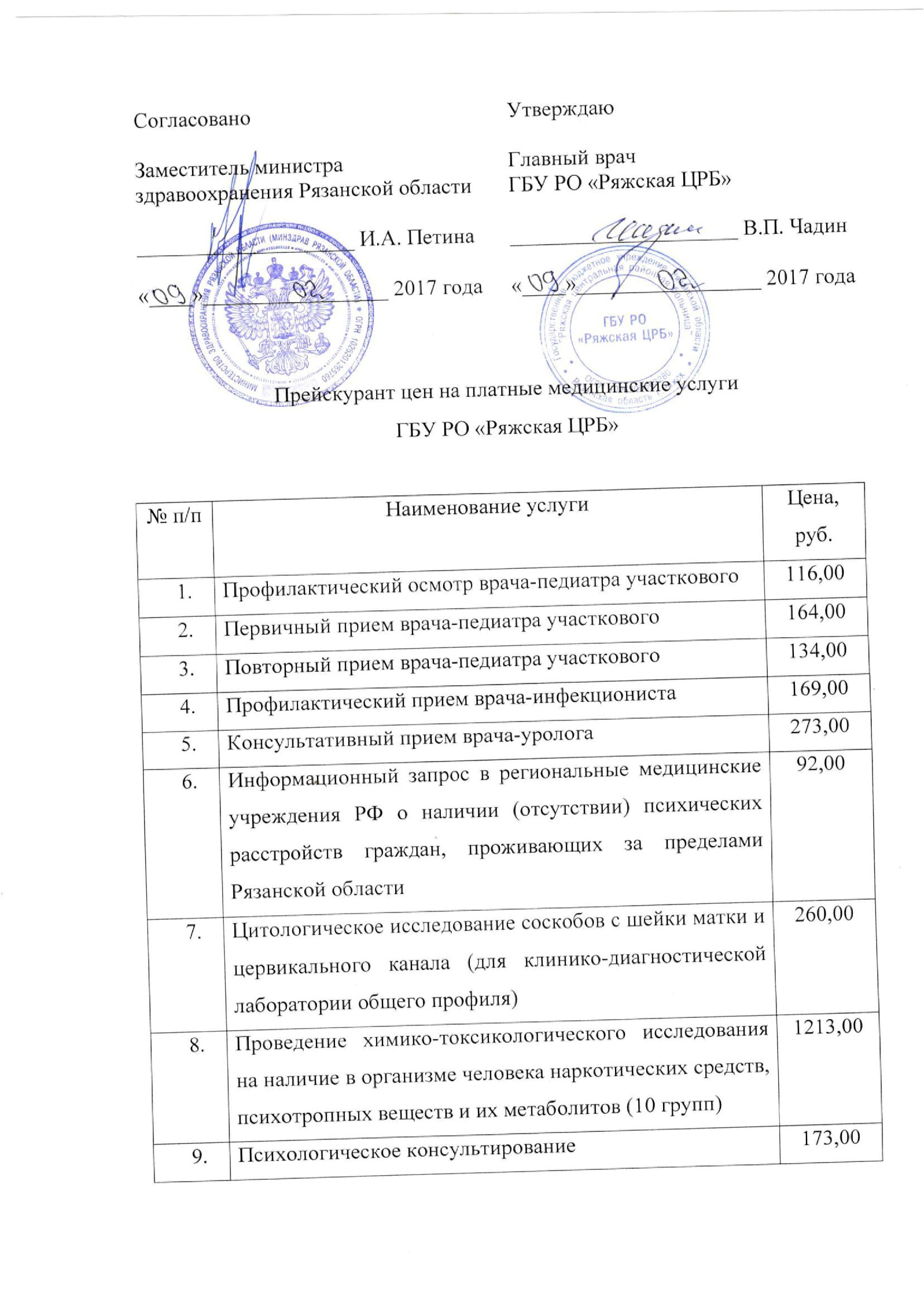 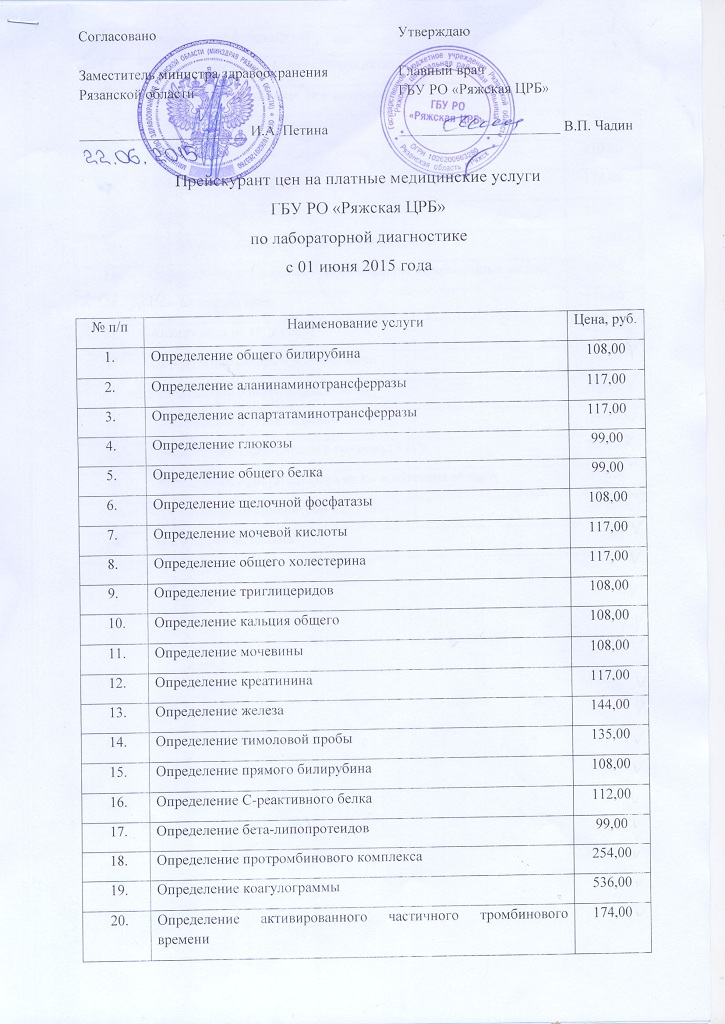 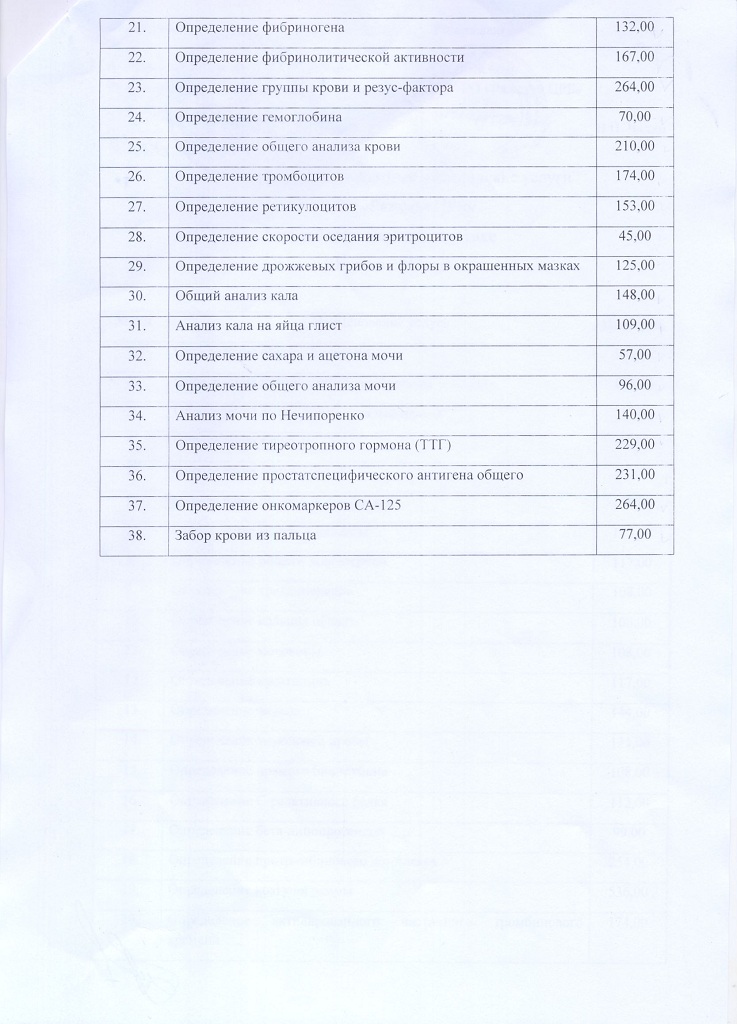 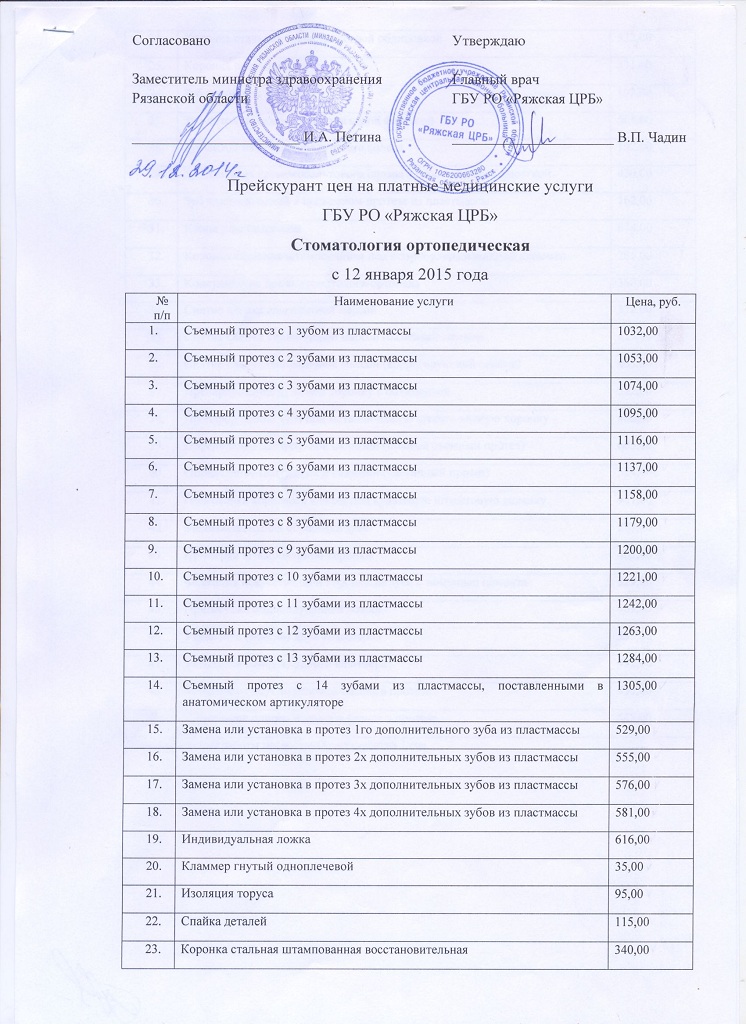 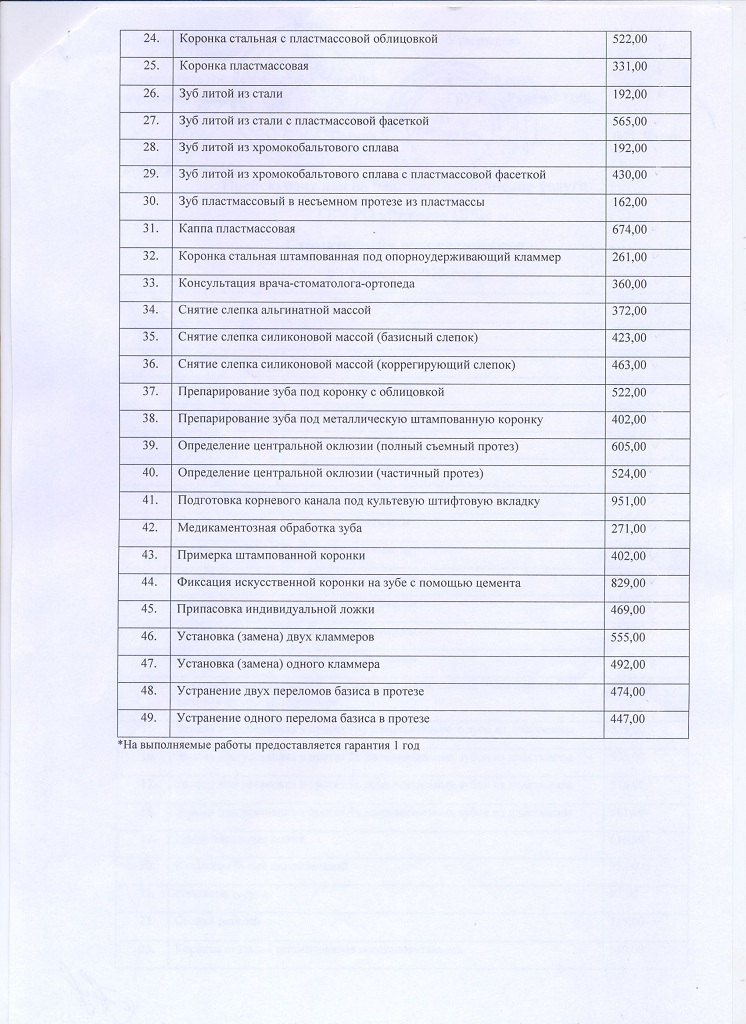 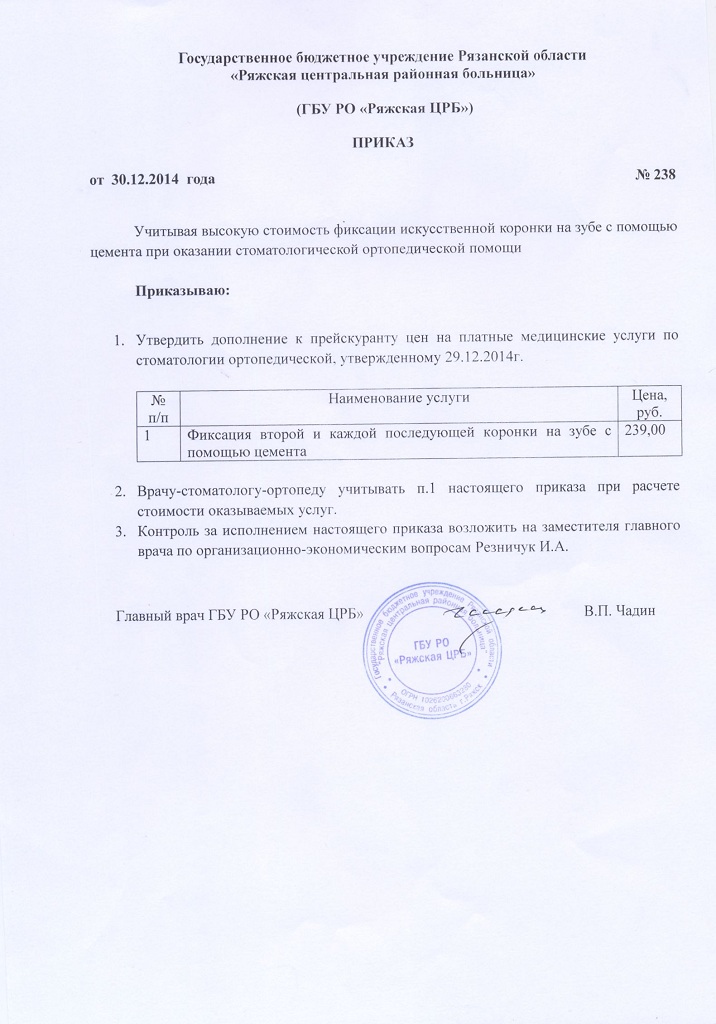 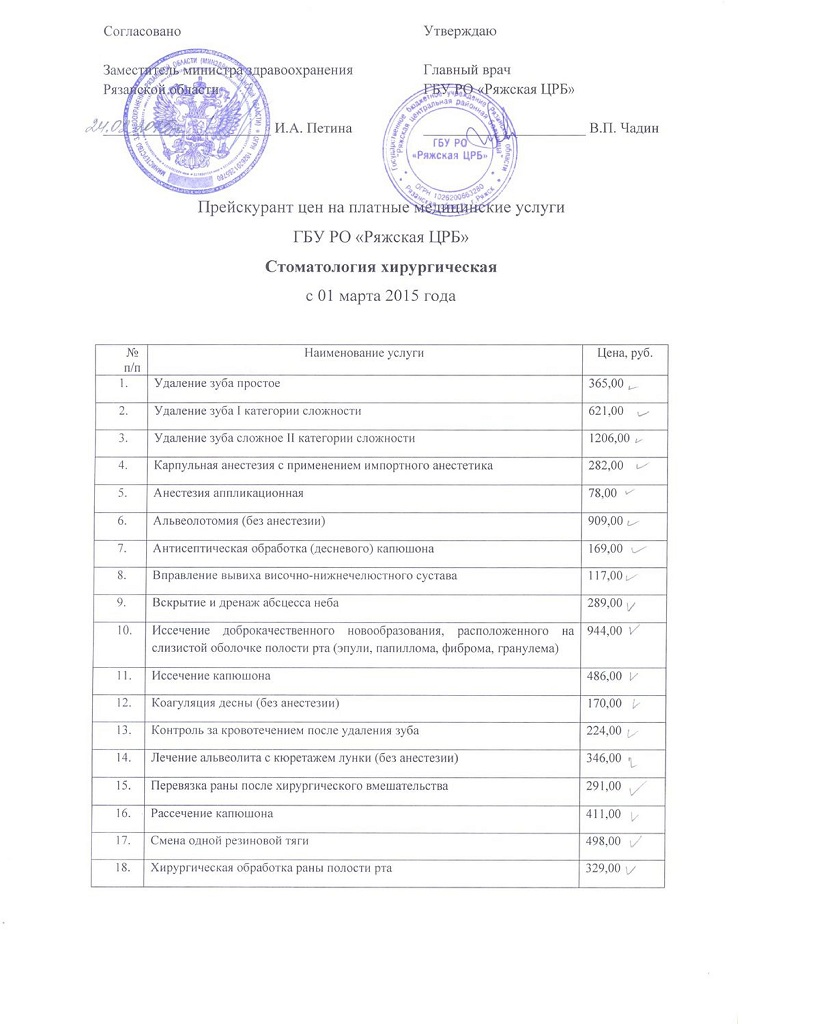 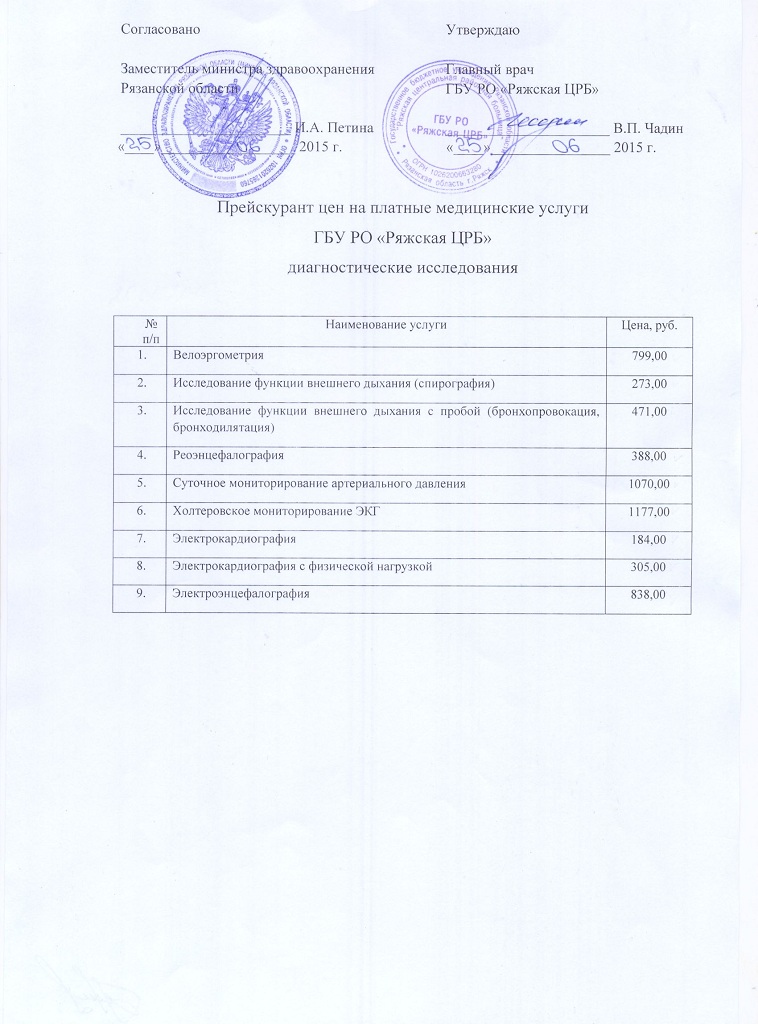 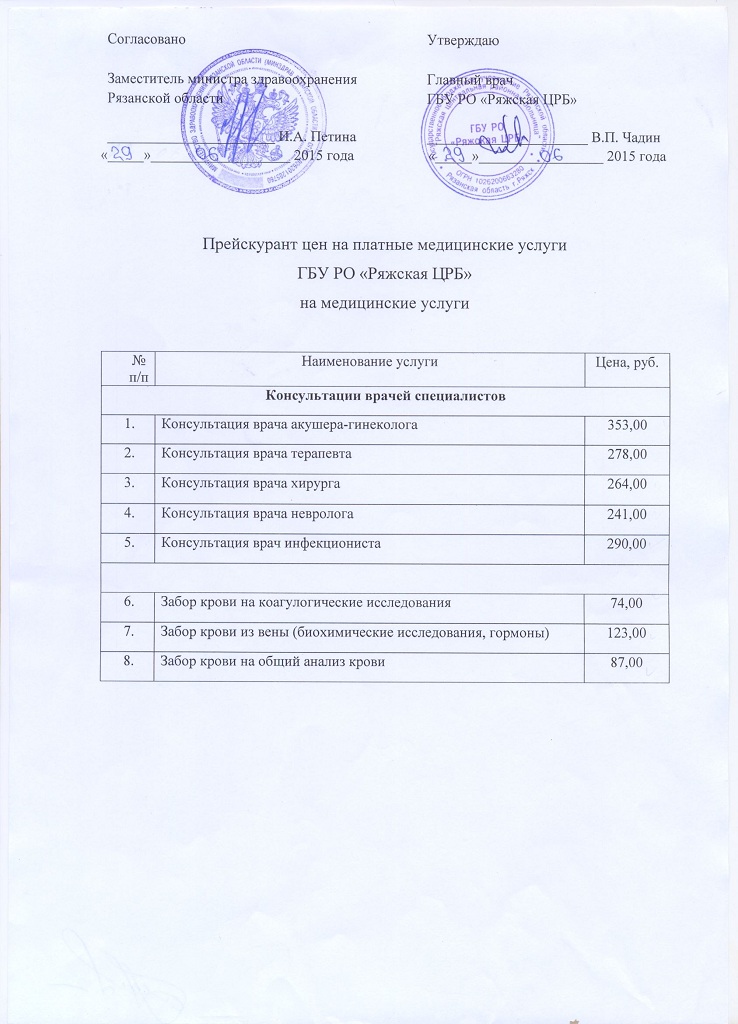 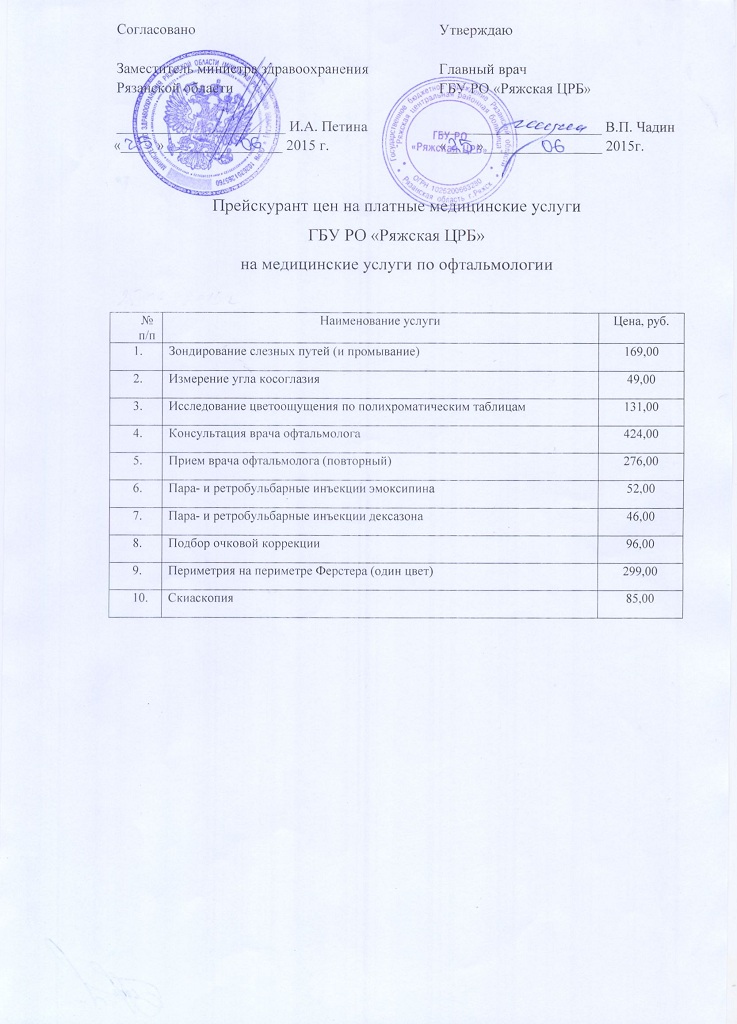 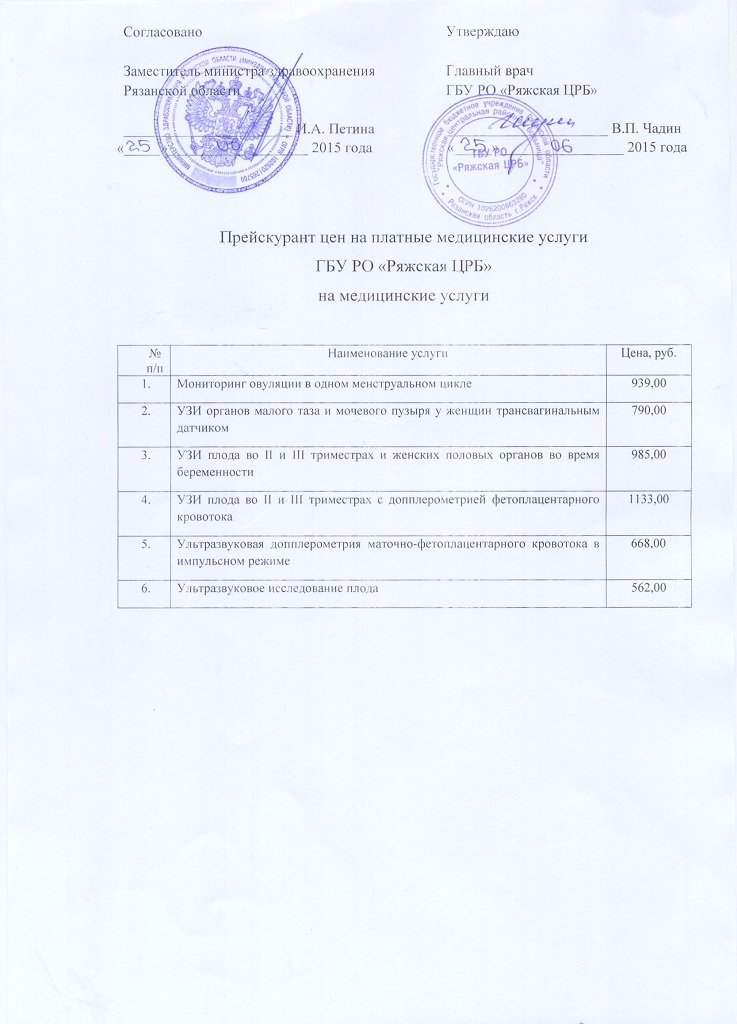 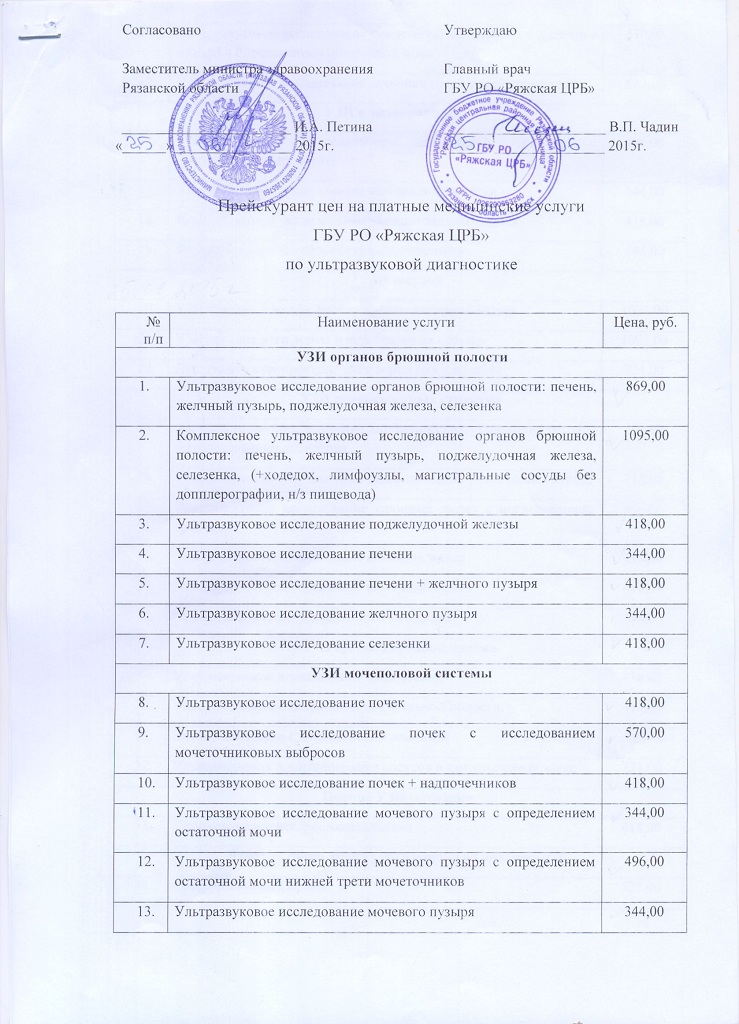 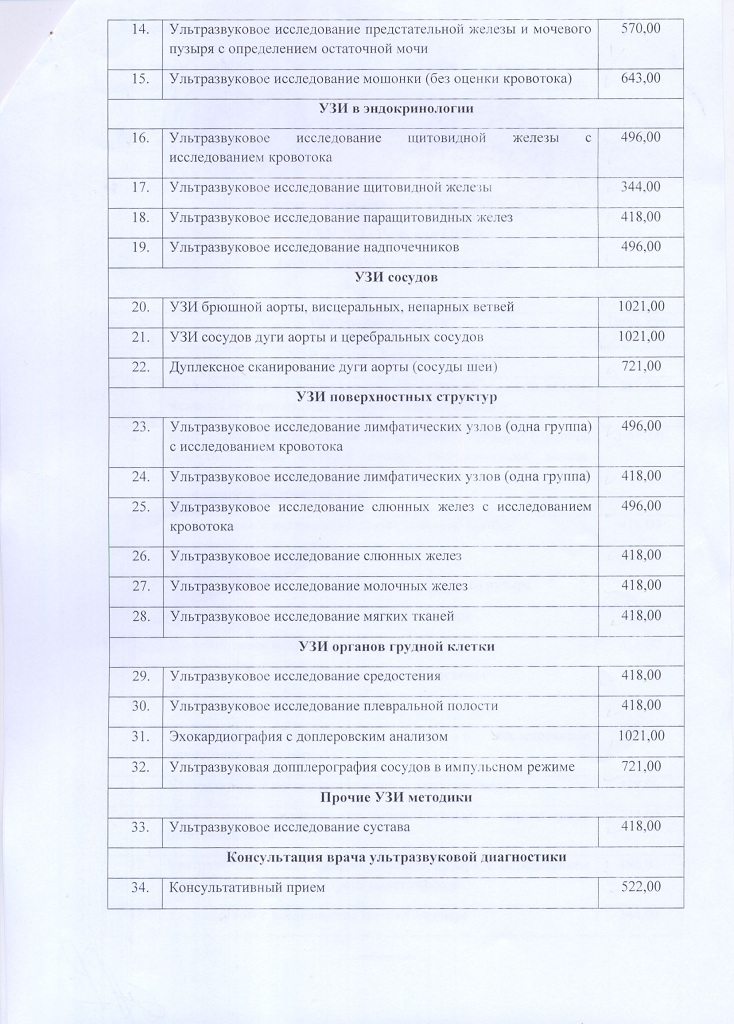 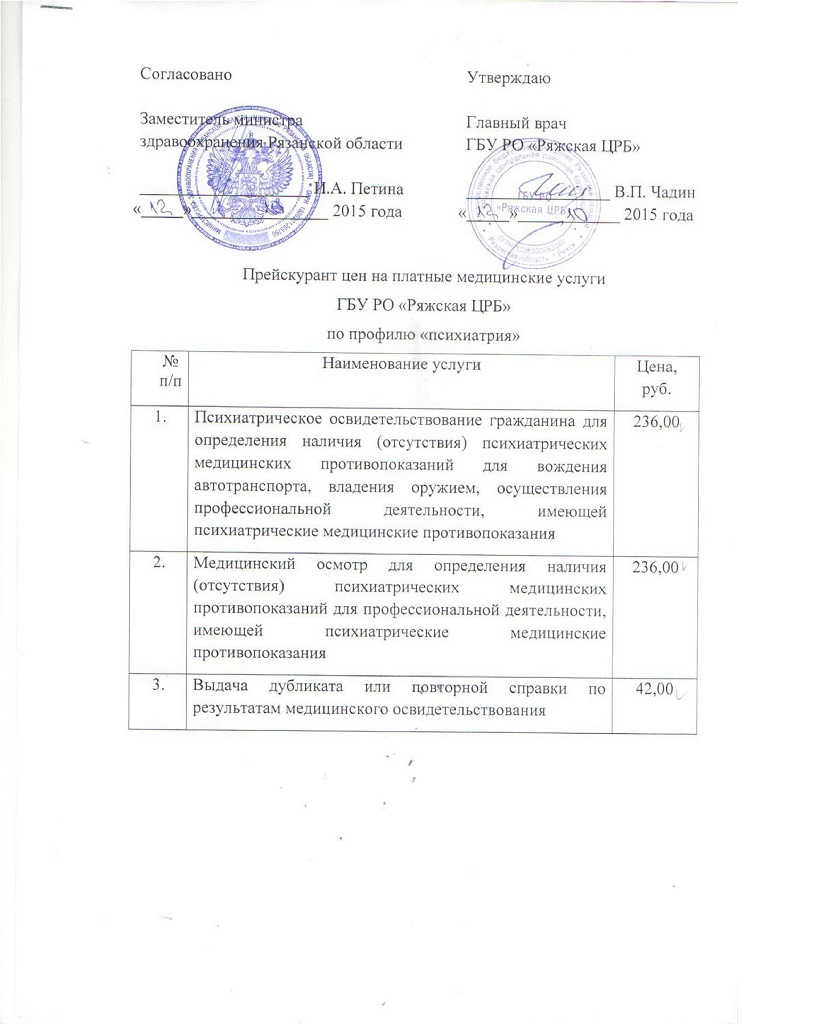 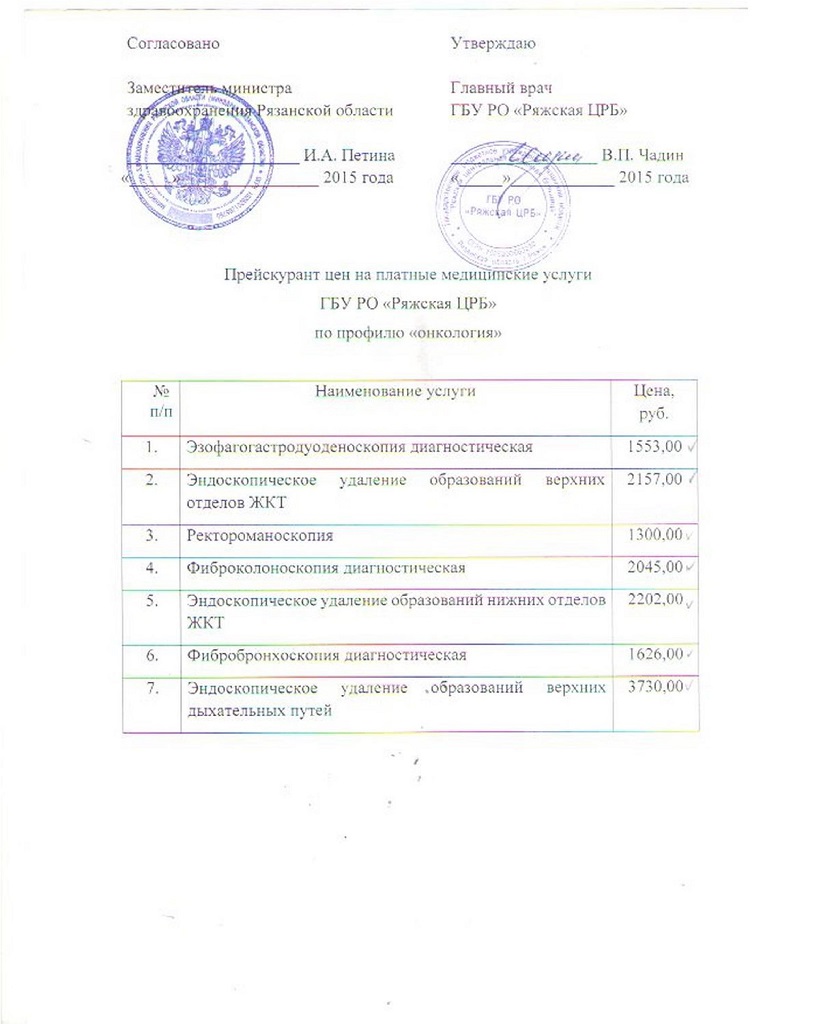 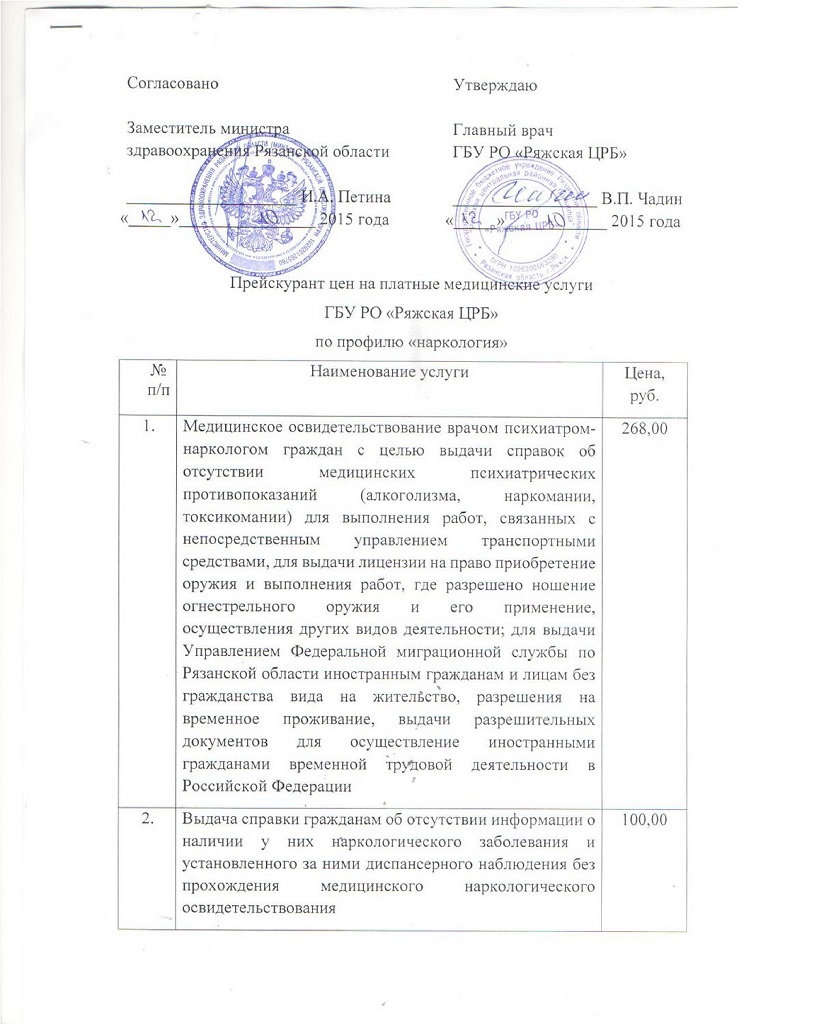 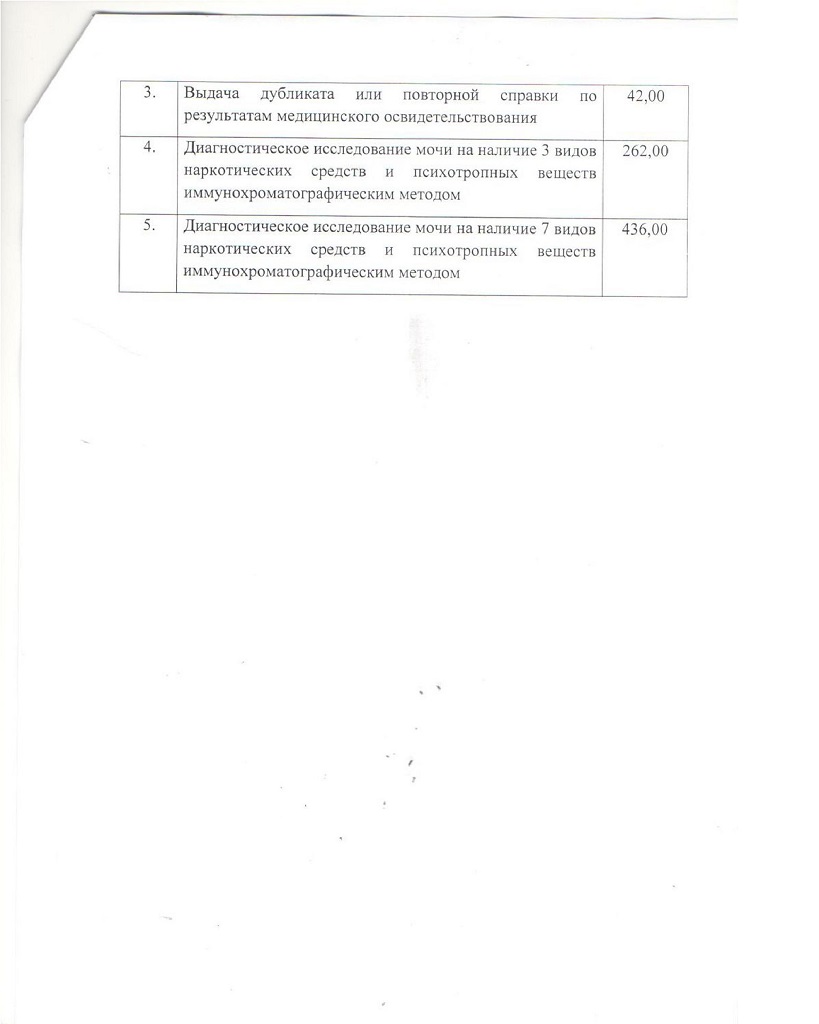 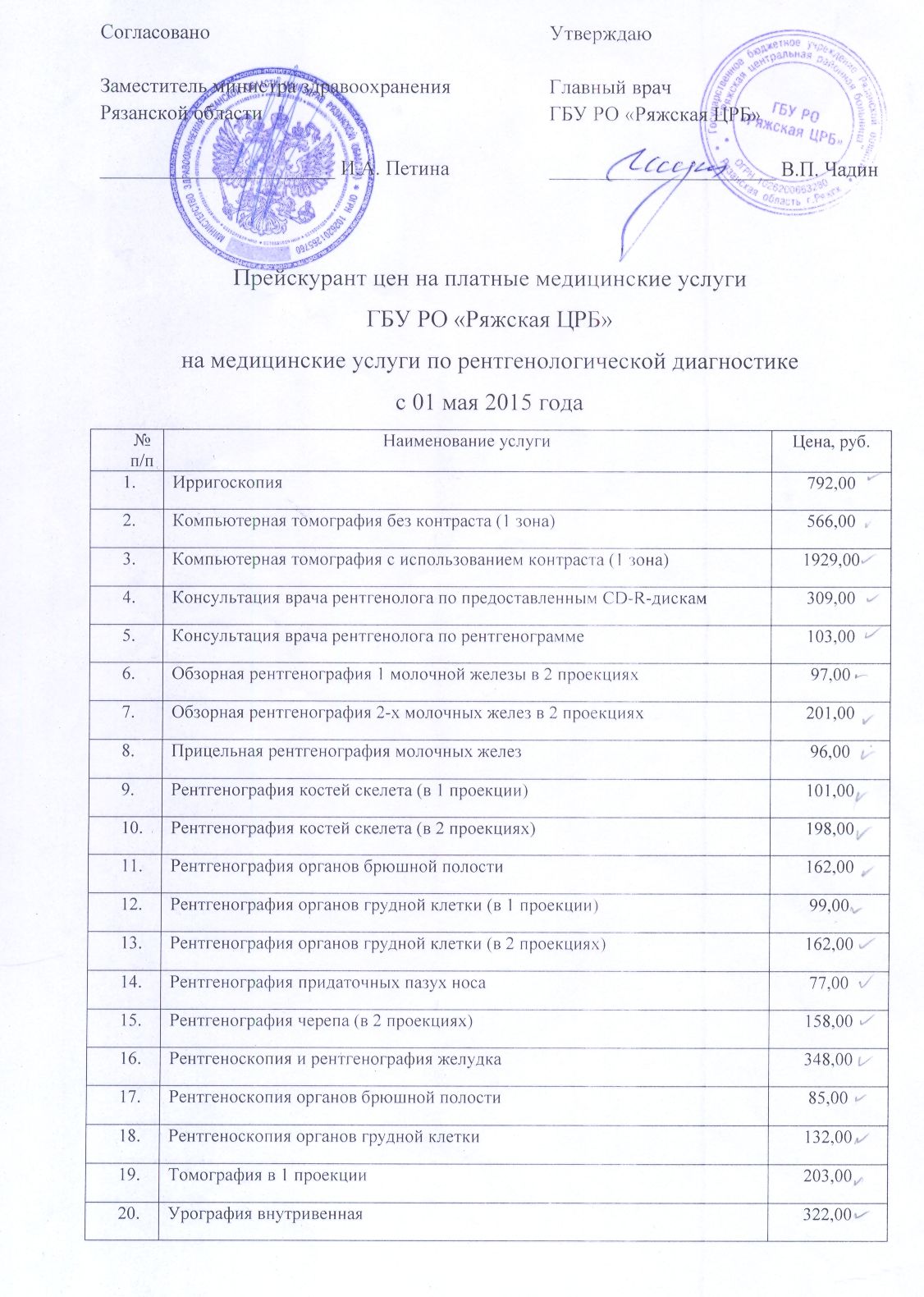 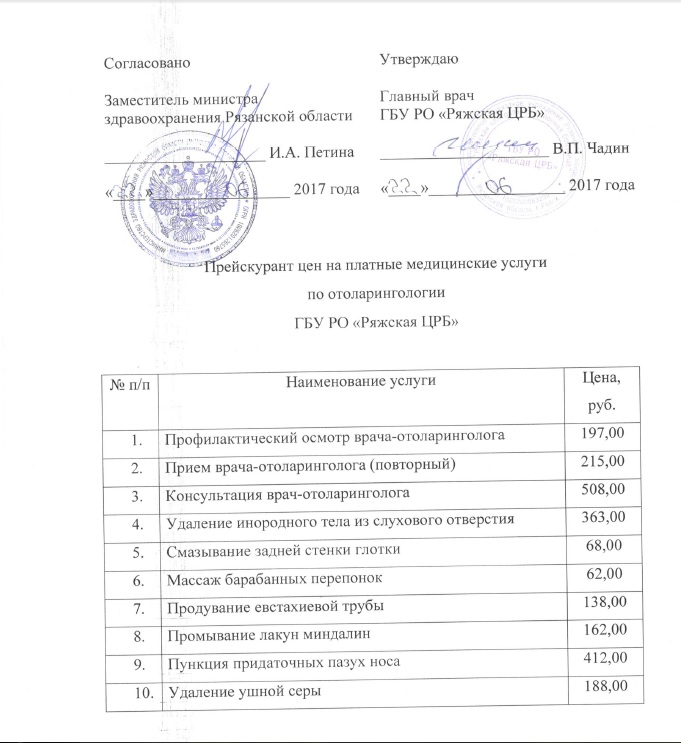 № п/пНаименование услугЦена, руб.Амбулаторно-поликлиническая помощь1.      Медицинский осмотр врача-дерматовенеролога 55,002.      Медицинский осмотр врача-кардиолога102,003.      Медицинский осмотр врача-травматолога86,004. Медицинский осмотр врача-эндокринолога97,00Клиническая лабораторная диагностика5. Анализ крови на RW57,00